PROTOCOL :  The Stable Rock Objective : install, anchor a positive experience of change => 1st step :	T asks the questions to P, and P seeks for the answers and keep them to himself => 2nd step :	T asks the questions to P, and P anwers aloud this timeFind a POSITIVE  EXPERIENCE of changeWhat value is satisfied ?What belief about life, the world is implicite ? Thinking again about this experience, what makes it important to : change ? to evolve ? to heal ? to succeed ? For what purpose ?What will be reached ? And what else that is even vaster ?That being satisfied, what is satisfied that is even broader ? If it was a word, a picture, an emotion 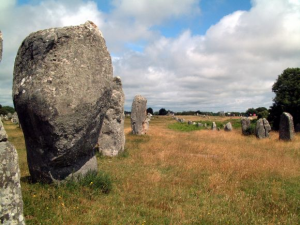 